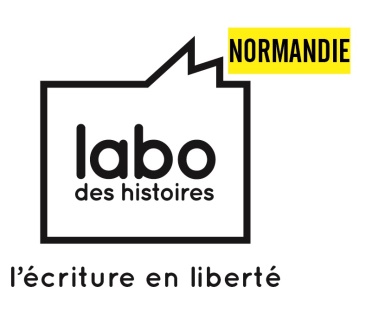 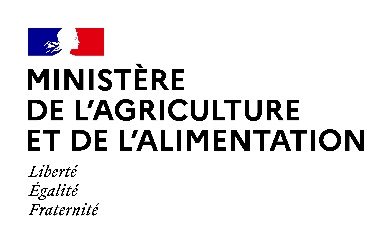 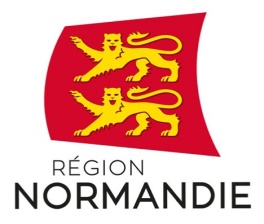 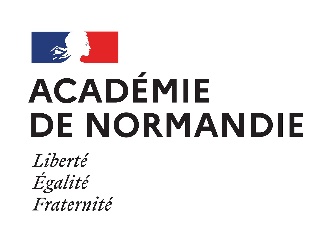 Annexe 2 :Candidature au dispositif d’écriture sensible Encrage[s] - 2021 / 2022 : « Je (ne) suis (pas) esclave, dire l’esclavage à la première personne »Le présent document permet à votre établissement de candidater au dispositif d’écriture créative proposé par la Région, le Labo des histoires et les autorités académiques dans le cadre du Programme régional des actions éducatives. Cette fiche de candidature est à renseigner et à retourner avant le vendredi 25 juin 2021 à Sandrine Deshayes (sandrine@labodeshistoires.com) et selon les cas :Françoise Guitard (francoise.guitard@ac-normandie.fr): lycées des départements 14-50- 61 :Manon Quenehen Burel-André (manon.burel-andre@ac-normandie.fr) : lycées des départements 27 -76Delphine Gibet (delphine.gibet@educagri.fr) : lycées agricolesIsabelle Delabye (Isabelle.delabye@ac-rouen.fr) : MLDSPRÉSENTATION DE L’ÉTABLISSEMENT/ DE L’ÉQUIPE RÉFÉRENTECFA   LGT   LP   Lycée agricole/maritime   MFR   MLDS      Nom : Adresse : Mail : Nom/prénom du Chef d’établissement/Directeur : N° de téléphone du secrétariat de direction : Enseignant/formateur référent : Autre(s) enseignant(s)/formateur(s) impliqué(s) : PRÉSENTATION DU PROJET PÉDAGOGIQUEClasse/groupe identifié(e) pour participer au dispositif : Classe / section d’apprentissage/groupe :Effectif potentiel :Projet pédagogique envisagé : Objectifs pédagogiques visés en lien avec les programmes scolaires et/ou le profil des élèves : Exploitation de la thématique envisagée avant et pendant le parcours d’écriture avec les élèves et l’auteur (en lien éventuellement avec d’autres disciplines) : Modalités pratiques d’organisation des ateliers d’écriture durant l’année scolaire (période à privilégier, blocs horaires envisageables, contraintes à anticiper...)Valorisation du travail et du parcours des élèves envisagés au sein de l’établissement : Nom PrénomFonction/discipline enseignéeMailN° de téléphoneNom PrénomFonction/discipline enseignéeMailN° de téléphone